HUBUNGAN ANTARA POLA ASUH OTORITER DENGAN KEPERCAYAAN DIRI SISWA KELAS XI SMA SETIA BUDI ABADI PERBAUNGANT.A 2021/2022SKRIPSIOlehNOVITA SUSIANTI NPM : 171414032FAKULTAS KEGURUAN DAN ILMU PENDIDIKANUNIVERSITAS MUSLIM NUSANTARA AL WASHLIYAH MEDAN 2021/2022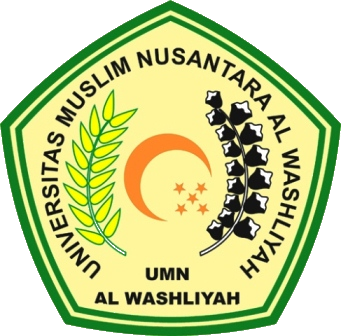 